Модельная карта учебных заданий, направленных на формирование и развитие функциональной грамотности обучающихся на уроках русского языка и литературыКОМПЬЮТЕРНЫЕ ИГРЫКОМПЬЮТЕРНЫЕ ИГРЫПредметная областьРусский язык и литератураВид функциональной грамотностиЧитательская грамотностьАвторКалугина Елена НиколаевнаМесто работы и должностьучитель ГБОУ СОШ №10 г.о. ОтрадныйРекомендации по включению ситуации в образовательный процессПредмет: русский язык, литератураКласс:7-9Рекомендуемое время выполнения20 минОписание ситуации/проблемыКОМПЬЮТЕРНЫЕ ИГРЫ КАК ФЕНОМЕН СОВРЕМЕННОЙ КУЛЬТУРЫhttps://cyberleninka.ru/article/n/kompyuternye-igry-kak-fenomen-sovremennoy-kultury/viewer  Компьютерные игры - чудо двадцатого века. Частью поп-культуры они стали в конце 1970-х. История компьютерных игр охватывает пять десятилетий. На их появление никто не рассчитывал. Для абсолютного большинства они оказались полной неожиданностью. Атомная бомба или полеты в космос в сознании обычного человека тоже не имели предыстории, но о них, по крайней мере, мечтали фантасты, хотя и относили время их появления на сотни лет вперед. У компьютерных игр в массовом сознании нет даже такой предыстории. В современном мире компьютерные игры стали не только развлечением, но и носителем культуры. Они мало похожи на балетную сцену, галерейную стену или книжную страницу, но точно так же фиксируют современную мораль, этику, иллюзии, надежды и представления о прошлом и будущем большинства людей. Компьютерные игры дают людям новую уникальную возможность перенестись в мир фантазий. Раньше не было способа глубоко погружаться в нереальный мир и иметь там свободу действий. Превосходство над кино, театром и книгами компьютерным играм дает их интерактивность: игры вовлекают в совместную деятельность, игрок перестает быть пассивным наблюдателем, он активно влияет на текущие события. «Персональная» сущность компьютера освобождает от законов физики, морали и уголовного кодекса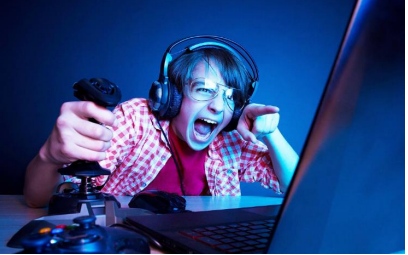 Слова «компьютерная игра», как правило, ассоциируются со стрельбой и чудовищами. Затем иногда возникает вторая мысль: "Не все игры такие". Но уже сложился стереотип - говоря «компьютерная игра» или «играть в компьютер», подразумевать только один конкретный тип игр. Часто его называют – «shooter» («стрелялка от первого лица»). При всем своем визуальном разнообразии они очень схожи психологически.Рассказ о том, как люди играют в такие игры, состоит из двух частей: особенности зрительного восприятия игрока и наполнение виртуального мира. Деление обусловлено технологическим устройством игр: обычно они состоят из двух компонентов - "графический движок" и "игровой мир". "Графический движок" - программа, создающая у игрока эффект присутствия в виртуальном мире. "Игровой мир" - содержание этого мира. Разные игровые миры могут использовать один и тот же графический движок. Задача графического движка - создание эффекта присутствия в виртуальном мире.Обычно большую часть информации о мире человек получает при помощи зрения, поэтому основной вклад в создание эффекта присутствия дает компьютерная графика. Сложно объяснить, что такое эффект присутствия в игре человеку, никогда его не испытывавшему. Многие игроки говорят, что сливаются с персонажем в одно целое через полчаса игры. Игрок остается человеком, но вокруг него не комната, а совсем другой мир. Он точно так же его ощущает, как всю свою неигровую жизнь - реальный мир.Вопрос 1.Вопрос 1.КонтекстобщественныйПознавательная деятельность(в ходе решения ситуации ученик научится…)Поиск и извлечение информации: Нахождение и извлечение информацииУровень функциональной грамотности1 уровеньТекст заданияКакие из высказываний соответствуют содержанию текста? А) До компьютерных игр не было способа глубоко погружаться в нереальный мир. Б) «Персональная» сущность компьютера не освобождает от законов физики, морали и уголовного кодекса. В) Компьютерная игра состоит из двух компонентов - "графического эффекта" и "игрового мира". Г) Компьютерная графика создает эффект присутствия человека в игре.Критерии оценивания2 балла. Ответ принимается полностью, если указаны два высказывания, соответствующие содержанию текста (А, Г). 1 балл. Ответ принимается частично, если указано одно из двух высказываний, соответствующих содержанию текста (А или Г). 0 баллов. Ответ не принимается, если -указаны другие варианты ответа, -ответ отсутствует.Вопрос 2.Вопрос 2.КонтекстобщественныйПознавательная деятельность(в ходе решения ситуации ученик научится…)Выявление и сопоставление информацииУровень функциональной грамотности2 уровеньТекст заданияСравните «два чуда» ХХ века: полет человека в космос и появление компьютерных игр. Почему на появление последнего никто даже не рассчитывал? Дайте развернутый ответ на вопрос, опираясь на текст статьи.Поле для записи ответа (решения)Ответ:__________________________________________________Критерии оценивания2 балла. Ответ принимается полностью, если в нем явное указание на то, что о полете в космос, по крайней мере, мечтали фантасты, хотя и относили время их появления на сотни лет вперед. У компьютерных игр в массовом сознании нет даже такой предыстории, на их появление никто не рассчитывал, они оказались полной неожиданностью. 1 балл. Ответ принимается частично, если в нем есть указание на то, что о полете в космос, по крайней мере, мечтали фантасты. 0 баллов. Ответ не принимается, если -в нем есть указание на то, что у компьютерных игр в массовом сознании нет даже такой предыстории, на их появление никто не рассчитывал, они оказались полной неожиданностью, -дан неверный ответ, -ответ отсутствует.Вопрос 3.Вопрос 3.КонтекстобщественныйПознавательная деятельность(в ходе решения ситуации ученик научится…)Выявление, извлечение и классификация информации.Уровень функциональной грамотности3 уровеньТекст заданияОсновываясь на данные, приведенные в тексте, и используя предложенные ниже понятия, закрашенные синим цветом, заполните пустоты схемы.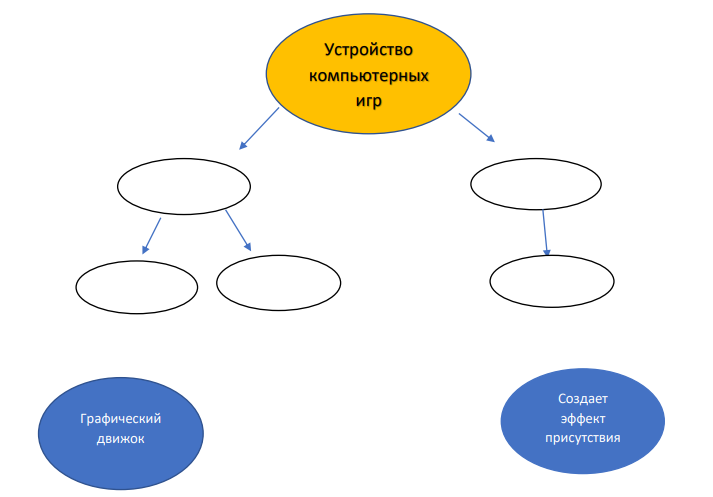 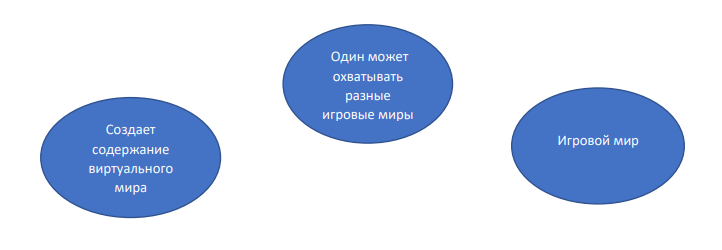 Критерии оценивания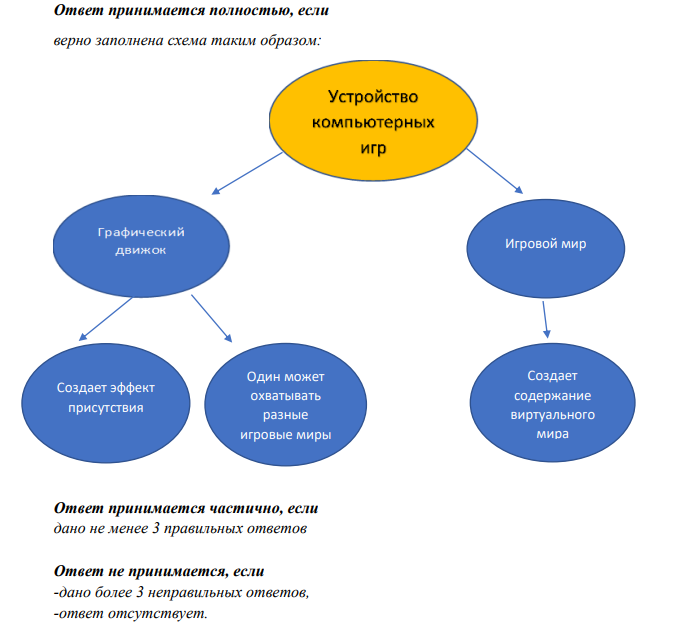 Вопрос 4.Вопрос 4.КонтекстобщественныйПознавательная деятельность(в ходе решения ситуации ученик научится…)Поиск и извлечение информации: Нахождение информации, выраженной в несплошном описательном тексте.Уровень функциональной грамотности2 уровеньТекст заданияЗАВИСИМОСТЬ ОТ КОМПЬЮТЕРНЫХ ИГР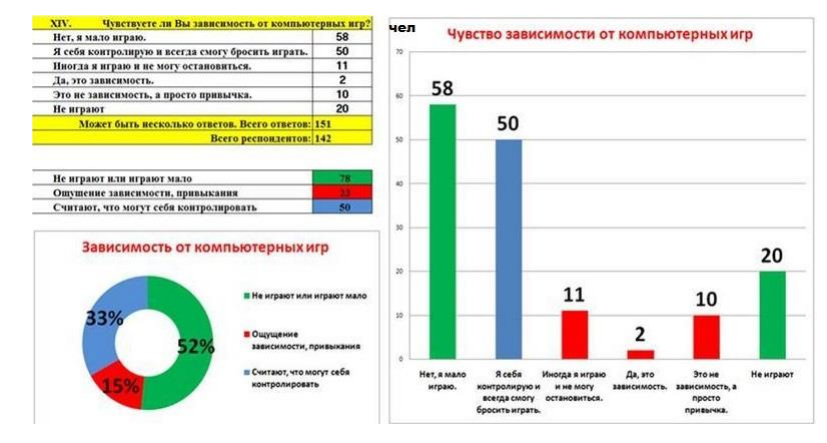 Во втором тексте представлены данные анонимного обследования обучающихся одной из российских школ на предмет зависимости от компьютерных игр. Используя полученную информацию, определите, являются ли утверждения в приведѐнной ниже таблице верными или неверными. Ответ отметьте крестиком напротив утверждения.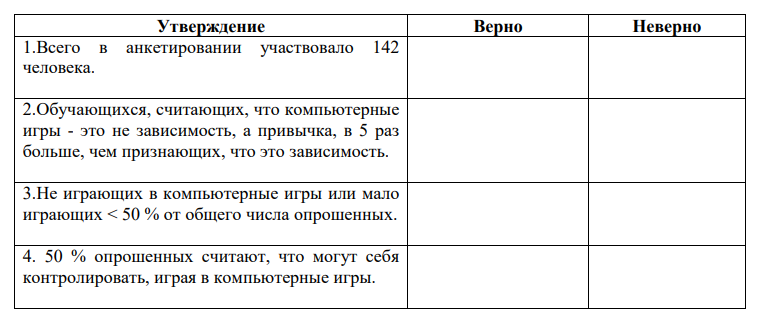 Критерии оценивания2 балла. Ответ принимается полностью, если без ошибок заполнены все ячейки таблицы (Верно-1,2 утверждения; неверно-3,4 утверждения) 1 балл. Ответ принимается частично, если верно заполнена одна колонка 0 баллов. Ответ не принимается, если - даны все другие варианты ответа, -ответ отсутствует.Вопрос 2.Вопрос 2.КонтекстличностныйПознавательная деятельность(в ходе решения ситуации ученик научится…)Рефлексия и оценка: Размышление и оценка формы текста. Определение назначения диаграммы в несплошном описательном тексте.Уровень функциональной грамотности4 уровеньТекст заданияПодумайте, какую роль играет представленная диаграмма в образовательном процессе? Как влияет чрезмерное увлечение компьютерными играми на успеваемость обучающихся? Дайте развернутый ответ на вопрос.Поле для записи ответа (решения)Ответ:__________________________________________________Критерии оценивания4 балла. Ответ принимается полностью, если есть указание на то, что почти половина опрошенных школьников (48%) часто играет в компьютерные игры, причем 15% из них осознают, что это стало зависимостью. Несмотря на то, что некоторые компьютерные игры могут быть полезными в учебе, так как могут развивать рабочую память, пространственное мышление, расширять кругозор и т.д, все же чрезмерное увлечение ими отрицательно скажется на образовательном процессе: нехватка времени на выполнение домашнего задания, быстрая утомляемость, негативное влияние на мозговую деятельность, нарушение психики и, как следствие, неуспеваемость в школе и даже пропуски уроков. 2 балла. Ответ принимается частично, если  проанализированы данные диаграммы и лишь названо отрицательное влияние компьютерных игр на образовательный процесс, -если дан полный ответ на второй вопрос без опоры на данные диаграммы. 0 баллов. Ответ не принимается, если - дан неверный ответ, -ответ отсутствует